        Order of Worship                   Please enter a period of silent mediation.                       Please silence or turn off cell phones.Welcome	             May the grace of our Lord Jesus Christ be with you.     And also with you.Opening Prayer Tolling of the HourPrelude        Good in Every Way          (New Horizons)*Call to Worship (Psalm 23)   Liturgist: Our Good Shepherd has led us to this place.     People: He leads us beside still waters; he restores our soul.     Liturgist: Even though we walk through dark valleys, even though we are fearful and in     need of comfort,     People: Our cup overflows with God’s goodness and mercy; we shall dwell in the      house of the Lord our whole lives long.      Liturgist:  Holy Spirit, we welcome you in this place.          People:  Come, Holy Spirit.    Liturgist: Come, let us worship God together.*Hymn #111      When Morning Gilds the Skies       Call to Confession Prayer of Confession    Savior God, you guide us, but we are slow to follow and  stubborn.  You welcome us to     your fold, but we make others feel as if they don’t belong. Forgive our life-alienating ways,    our exclusion and judgment; the way we evaluate and compare, demean and degrade.     Redeem us. Restore us. Help us be faithful as your flock. Amen.          (Please continue to confess in a moment of silence)                   Assurance of Pardon    Leader: Christ forgives. Christ transforms. Christ renews. Christ leads us down the path of     new beginnings. We are a new creation, ready to sing God’s glory and testify to God’s     grace. Hear the good news of the Gospel: In Jesus Christ, we are forgiven.        People: Thanks be to God, Amen.*Gloria Patri*Passing of the Peace      The peace of Christ be with you.        And also with you.Anthem:       Because He LivesPrayer for Illumination Scriptures       Acts 4:5-12	(Liturgist)   The Word of the Lord.     People:  Thanks be to God.                         John 10:11-18    (Rev. Courtney Ducharme)   The Word of the Lord.     People:  Thanks be to God.Message             You’re Welcome?      Rev. Courtney Ducharme*Hymn #480                  Open My Eyes, That I May See  Affirmation of Faith (From a Brief Statement of Faith)	     We trust in Jesus Christ, fully human, fully God. Jesus proclaimed the reign of      God: preaching good news to the poor and release to the captives teaching by       word and deed and blessing the children, healing the sick and binding up the      brokenhearted, eating with outcasts, forgiving sinners, and calling all to repent      and believe the gospel. Unjustly condemned for blasphemy and sedition, Jesus        was crucified, suffering the depths of human pain and giving his life for the      sins of the world. God raised this  Jesus from the dead, vindicating his sinless      life, breaking the power of sin and evil, delivering us from death to life eternal.Prayers of the People    The Lord’s Prayer     Our Father, who art in heaven, hallowed be thy name.  Thy kingdom come, Thy       will be done, on earth as it is in heaven.  Give us this day our daily bread.  And       forgive us our debts as we forgive our debtors.  And lead us not into temptation,      but deliver us from evil.  For Thine is the kingdom, and the power and the glory      forever. Amen.   Call for the Offering  Offertory               Thankful            (New Horizons)*DoxologyPrayer of Dedication*Hymn # 603                 In Christ There Is No East or West   Benediction.  (A Gaelic Blessing to follow) Postlude                   	(*)Please stand if you are able. We extend an invitation to all who put their faith in our Lord Jesus Christ for salvation to unite with our congregation. A person may meet with our Elders at the regular monthly meeting of the Session and be received into active membership. If you desire more information or a visit with the pastor, please contact the church office.Liturgist:  Beth WatsonReverend Courtney DucharmeOur Guest Preacher this morning is Reverend Courtney Ducharme. She is an ordained PC(USA) Minister of Word and Sacrament serving as a Chaplain at Lee Health.  A retired Colonel in the United States Air Force, Rev. Ducharme then had the privilege of attending Princeton Theological Seminary. She and her husband Jay moved to Ft. Myers to be with Courtney's mother in 2019.  They are the grateful parents of two beautiful and accomplished daughters, Christianna and Kaileigh  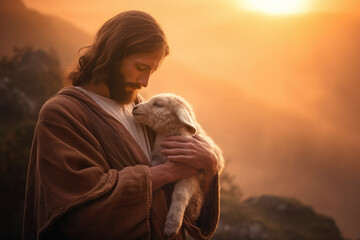                   Cypress Lake Presbyterian Church                                 8260 Cypress Lake Dr.                                       Fort Myers, FL 33919                                                          April 21, 2024                                                         Mission Statement                                              Led by the Holy Spirit,                          we joyfully reach out to the community and the world                                             in faithful love and service                                        as we mature in discipleship and                                     share the good news of Jesus Christ.                                                     Website: www.clpc.us                                            Email: office@clpc.us                                            Phone: 239-481-3233                           